School Closure 2020 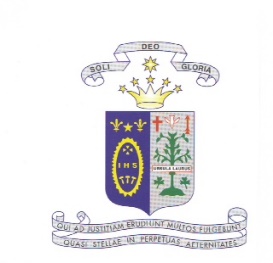  Plan of Work for 4th Class Pupils(March 30th – April 1st)Hello Everyone!Hope you and your families are keeping safe and well at this time. Here are some suggestions of work to keep you in touch with normality, and hopefully before long we will be back to normal smiling and laughing with our friends.We would like to reiterate that these are only a bank of suggestions which you can use over the coming weeks and there is no pressure on anyone to complete all this work. Please look after each other and stay safe and we will be in touch again over the next while.Regards and best wishes to you and your families,Mrs. King, Mrs Brennan, Mrs Howard, Ms Power4th Class Teachers.If parents have queries on the work outlined in this Work Plan, teachers can be contacted by email. We would ask parents to be respectful of the demands on people at the moment so please contact teachers only during regular school hours.  We will do our best to answer your query.  Any further queries can be directed to me at principal@ursulineps.ie or to our Deputy Principal, Sinéad Byrne at sbyrne@ursulineps.ie  Regards, Caitriona Daly.  Literacy / MathsRevise all the spelling patterns in your spelling copy that we have covered since February Midterm. Continue to work on your skip counting, multiplication and division tables.Learn how to tell the time on an analogue clock.Try to do 1 page of Work it Out every school day, doing as many of the 20 questions as you can.READ, READ, READ!!!!! Non-fiction, fiction, biographies, recipes…anything you like, the more the better!!Become an author! Use this time to do some creative writing on a topic of interest to you.Try to speak 5 sentences of Irish every day, and learn the National Anthem by heart so we can sing it loudly together when all this ends.S.E.S.E.Here are some SESE topics which we are hoping to cover in school before the end of the year. It would be great if you could use this time to research and read up on some or all of them. Maybe do a mini project or write a report? We will share our work and learn from each other when we return to normal school life!The Planets: Planet Earth in Space.The importance of Water to our world.The importance of the sun in our lives.The development and care of our teeth.Life in the 19th Century. Paying particular attention to the Industrial Revolution in Britain and how it changed the lives of the ordinary people.Another nice project would be to keep a diary of this extraordinary time in all our lives. Maybe a bit of writing, some pictures and some newspaper cuttings about the way all our lives have been affected. It will be a record of this time for generations to come.Websites / Apps To help us all during this time, here are some really useful websites that you might enjoy. Try them out, but be mindful of your screen time!www.home.oxfordowl.co.uk (packed with tips, e-books and activities to help with reading, phonics and maths)www.topmarks.co.uk (lots of maths games and activities to enjoy)www.readtheory.org (graded reading activities to help with reading comprehensionDK Times Tables - https://www.dkfindout.com/us/math/times-tables/Maths Fight- (This is a  2-player game which can be downloaded in the App Store)Happy Math Multiplication Rhymes  (Also available in the App Store)Wellbeing / Physical EdWe would also encourage everyone to continue to exercise in whatever way is possible every day.Also take some time out to remember our mindful moments in school. It is an easy activity which the whole family could enjoy at this time – just play some soft music and take a few minutes to relax. There is plenty of music online to help with this.WWW.GoNoodle.com and The Body Coach PE lessons (available on Youtube) also have plenty exercise videos which can be enjoyed by all.